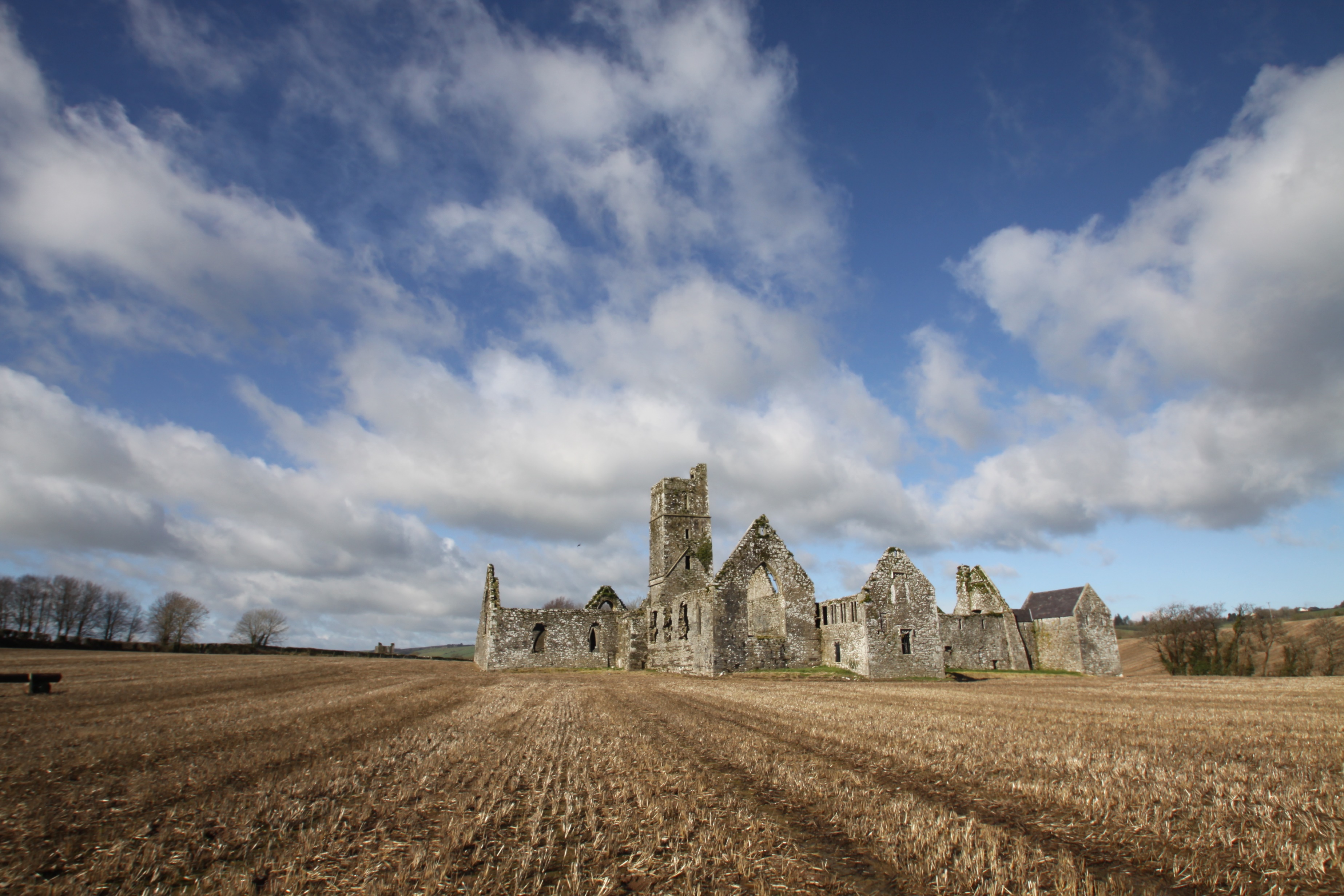 MATER DEI ACADEMYSTUDENT APPLICATION 2022/23APPLICATION FORMhttp://www.materdeiacademy.ie
contact@materdeiacademy.ie1 Personal Details2 Educational Details3 Family and Contact Details4 Applicant’s Interests and Achievements5 Statement of Intent written by the ApplicantThis statement should be prepared and written by the applicant. Provide a statement of 250 words or less which describes (1) the importance of the Catholic faith for you and for your family, and (2) why you wish to attend Mater Dei Academy. 6 Required Information
Please include the following:Copy of applicant’s birth certificate;Copy of the applicant’s baptism certificate;Two passport photographs of applicant;Copies of any relevant medical, psychological, education reports If applicable, please include information about support measures which have been provided in the applicant’s primary school. The Board of Mater Dei Academy can only provide support based on information given by parents on application.7 GDPR Compliance8 Parents’ SurveyHow much do these factors guide your choice of Mater Dei Academy (1 = most important, 5 = least important)?9 ConsentI/We wish to submit this application for enrolment of the named applicant at Mater Dei Academy. I/We are familiar with the current enrolment policy of Mater Dei Academy and agree to abide by its terms. I/We understand that submitting this application does not guarantee any place in Mater Dei Academy for the applicant. I/We confirm that the information provided in this application form is true and accurate to the best of my/our knowledge. I/We accept that failure to provide such true and accurate information may result in the withdrawal of a place for the applicant at Mater Dei Academy if offered. If the application is successful, we undertake as follows:Name of applicant: Applicant’s preferred name (e.g., John = Jack):
Full postal address for correspondence (including Eircode):Home telephone: Date of birth:Proposed year of entry:Proposed starting year 
(1st, 2nd, 3rd etc.): Father’s name: Mother’s name: Nationality: Applicant’s PPS number:Relationship to any current or former students of Mater Dei Academy (names and dates attended): Relationship to any current member of staff or Board of Management at Mater Dei Academy: Present school name: Address of present school: Present class (6th, 5th, 4th etc.):Details in relation to other previous schools attended (name, address and dates attended):Father’s occupation:  Father’s email:   Father’s telephone: Mother’s occupation:  Mother’s email:Mother’s telephone: Number of brothers / sisters: Place of applicant in the family: Provide details of the applicant’s academic, musical, sporting or other achievements and interests.Authentic Catholic identityAcademic excellenceSchool locationCo-educationalQuality of teaching staffFacilities and amenitiesClassical curriculum Signed:             Father of the ApplicantSigned:                Mother of the Applicant   Date:     Date:  